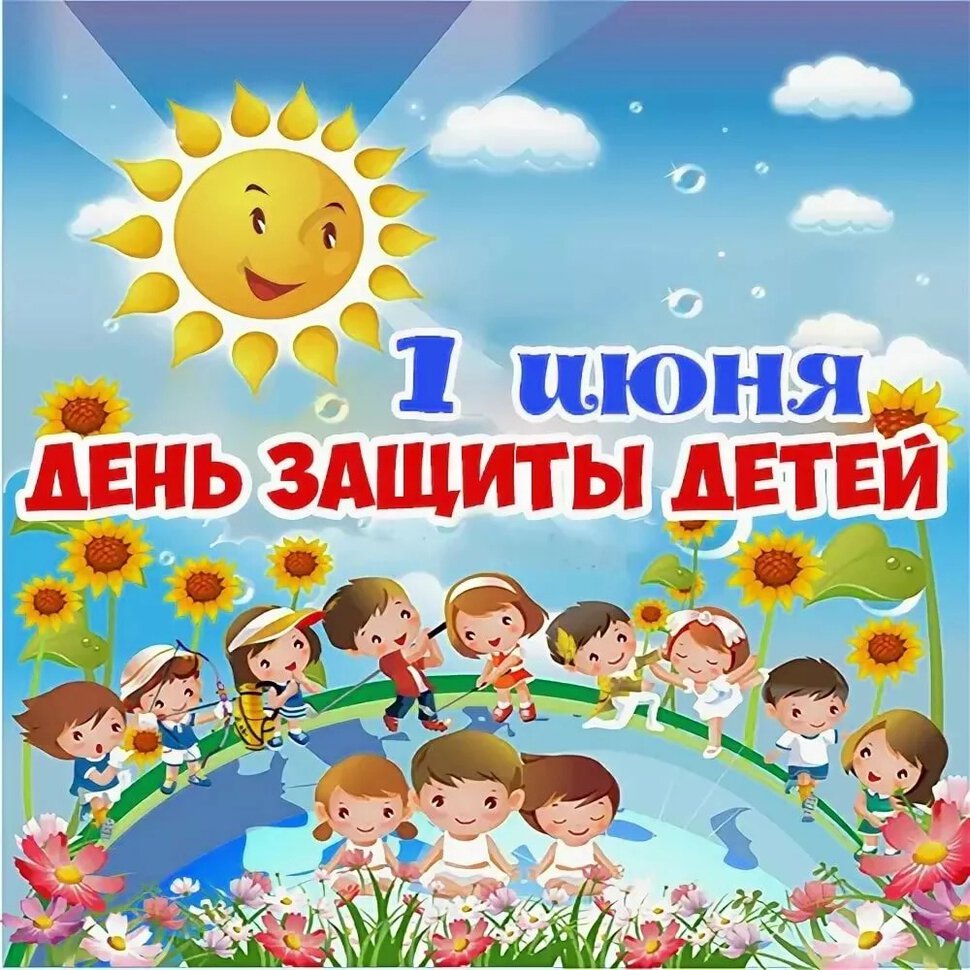 Уважаемые родители!     Поздравляю с Днем защиты детей! Желаю окунуться в праздник счастья, улыбок и искренней детской радости. Пусть ваши семьи будут крепкими, едиными, надежными и любящими. Пусть звучит детский смех, рождаются надежды и осуществляются мечты!      Берегите себя, ведь семья — это главное!С уважением Светлана Николаевна.	Тема: «День защиты детей»(25.05.2020 – 29.05.2020)Родителям рекомендуется:Расскажите ребенку о празднике:      В первый день лета, 1 июня, во многих странах мира отмечают важный праздник — Международный день защиты детей. Это — один из самых первых праздников, которые стали считаться Международными и отмечаться в один день сразу во многих государствах. В России с Дня защиты детей обычно начинаются школьные каникулы. Для детей устраивают веселые праздники  с конкурсами, с раздачей угощений. С этого дня начинается лето!      У Международного дня защиты детей существует собственный флаг — это разноцветные человечки (дети) на зеленом фоне, который символизирует рост и развитие.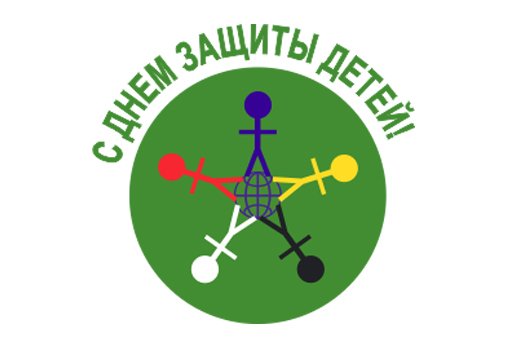 Поиграйте с ребенком в развивающую игру «Загадки».https://yandex.ru/video/preview/?filmId=11645715971569898898&text=загадки%20для%20детей%203-4%20лет%20видео&path=wizard&parent-reqid=1590151322613114-118237567749024105000294-production-app-host-vla-web-yp-65&redircnt=1590151348.1Песня «Веселые друзья» с движениями.Мы едем, едем, едем, (руки согнуты в локтях, движения паровоза)В далекие края. (Ладонь козырьком в одну, затем в другую сторону)Хорошие соседи, (Руки на плечи соседям, покачивания)Счастливые друзья.Нам весело живется, (Хлопки)Мы песенку поем. (Руки рупором)И в песенке поетсяО том, как мы живем.Тра-та-та! Тра-та-та! (Игра на дудочке)Мы везем с собой кота. (Пальцы изображают усы)Чижика, собаку, (Хлопают по бокам «крыльями», чешут за ухом)Петьку-забияку. (Пальцы у носа)	Обезьяну, попугая – вот компания какая! (Ладони у ушей, Хохолок)Поиграйте в дидактическую игру: «Большой - маленький»Цель: обогащать словарный запас и навыки выразительной речи, упражнять в умении сравнивать два предмета по величине, обозначать результаты сравнения словами большой, маленький.  Например: Большой лимон, а маленький лимончик.	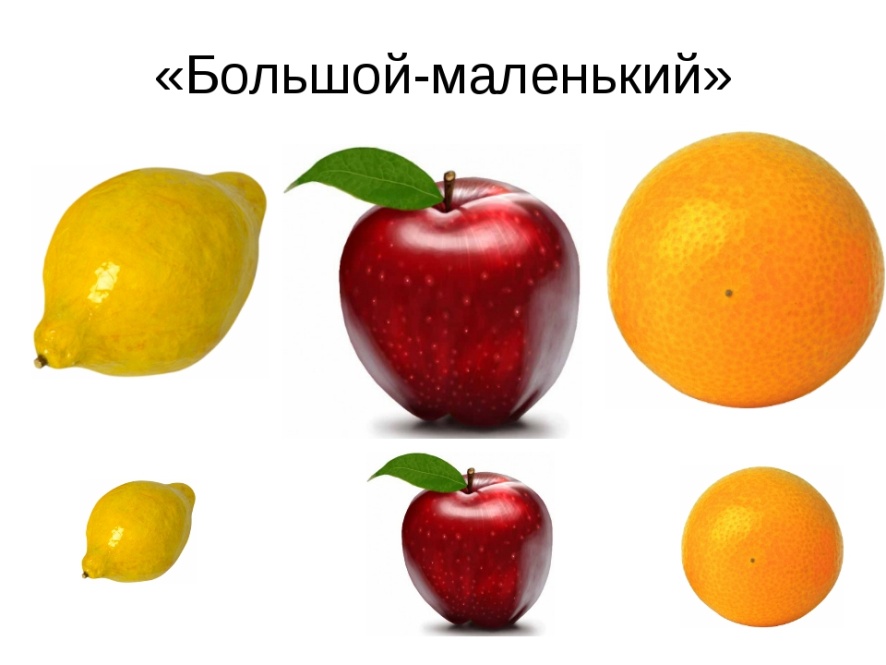 Послушайте вместе песню «Берегите своих детей».https://yandex.ru/video/preview/?filmId=15425882002106718579&text=песни%20о%20детях%2C%20детстве%20к%20дню%20защиты%20детей%20детям%20видео&text=песни%20&path=wizard&parent-reqid=1590153662276940-1679052778747634805400208-production-app-host-man-web-yp-194Нарисуйте вместе с ребенком рисунок на любую тему.Поиграйте в игру: «Назови одним словом».Цель: развивать внимание, мышление, сообразительность, умение классифицировать предметы, обогащать словарный запас.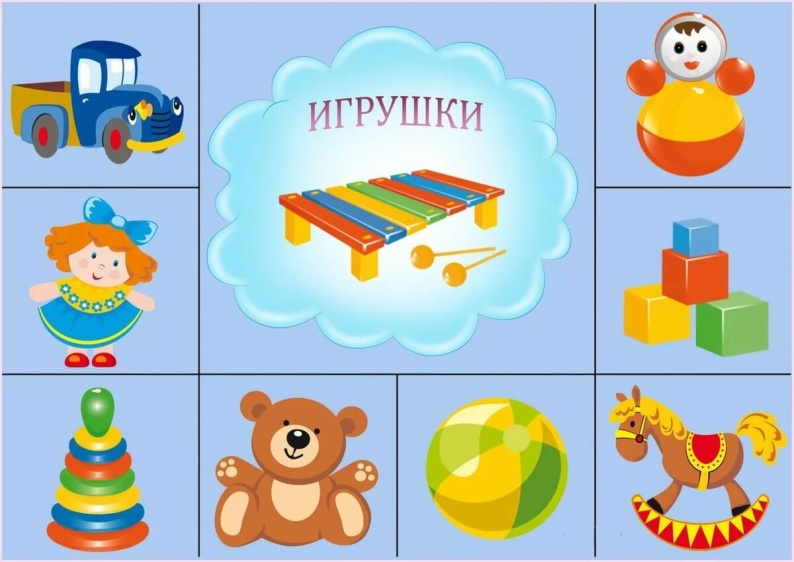 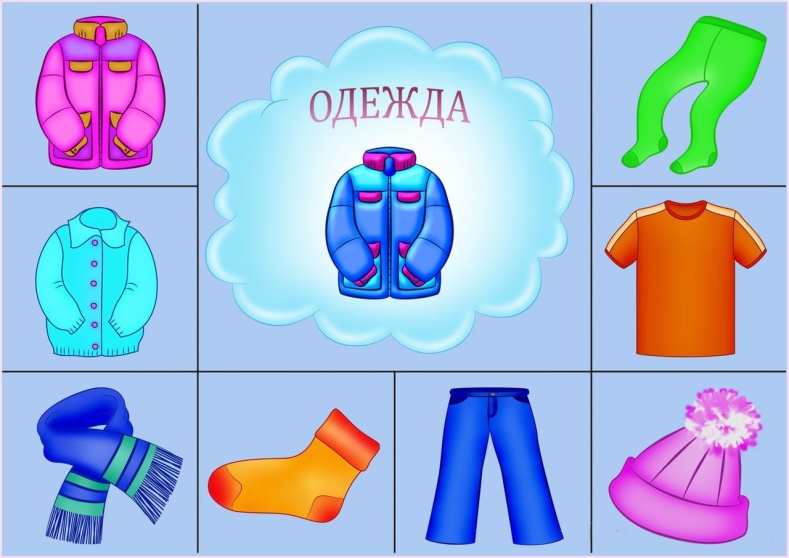 Посмотрите видео поздравление. https://yandex.ru/video/preview/?filmId=12467036067873809188&text=красивое%20поздравление%20с%20днем%20защиты%20детей%201%20июня%20видео&path=wizard&parent-reqid=1590150780084633-1427036830202023709300292-production-app-host-sas-web-yp-243&redircnt=1590150